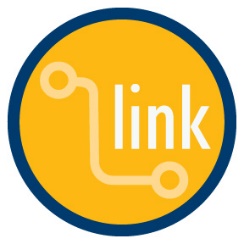 INTERVARSITY CHRISTIAN FELLOWSHIPSPOUSE OR FIANCÉE INFORMATIONPlease complete this reference form electronicallyNAME of LINK APPLICANT        YOUR NAME                                           DATE           	(Individual Providing Reference)Your spouse or fiancée is applying for a cross-cultural ministry supervisor position with InterVarsity Christian Fellowship.  InterVarsity is an evangelical, inter-denominational campus ministry.  In his/her role as InterVarsity Link Staff Coordinator, this person will supervise staff on international teams that pioneer new student movements, develop and mobilize International Student Ministry or assist national staff to equip Christian students to live and share the Good News of Jesus with other students. The job requires the ability to care for, train, and empower others, and be engaged in intense personal relationships across distances.  This role also includes travel and some extended periods away from home. InterVarsity Link is committed to supporting couples and working to strengthen marriages and families as part of our care for our staff.  The process of caring for a Link staff member begins long before they accept an offer of employment.  Link is getting to know your spouse, or fiancée through their application, essay answers and references. We would like to get to know you as well.  We invite you to complete this information form and to be an active part of your spouse’s or fiancée’s discernment process Briefly describe when and how you became a follower of Jesus Christ.How do you nurture and grow your relationship with Jesus?What do you believe to be your spiritual gifts? How have you invested your gifts?  (include employment and volunteer activities) Do you have a sense of calling?  If so, what do you believe to be your calling? Describe your current spiritual support network. (e.g. people you spend time with, how you meet people, what you feel you need in those relationships, what you contribute to the relationships, etc.)Describe your current social support network.(e.g. groups of people you spend time with, how you meet people, what you feel you need in those relationships, what you contribute to the relationships, etc.)What do you like to do for fun?How do you anticipate spending your time overseas? In what ways, if any, do you anticipate being involved with InterVarsity Link while overseas?  How might living cross-culturally impact your ability to accomplish goals you have?What do you see as positive aspects of your spouse or fiancée working for InterVarsity Link?  Negative aspects?What religious group(s), if any, did you participate in during college?  Please briefly describe your level of participation in each group.If you have been part of InterVarsity, (student, staff, or volunteer) please list staff members who know you and who can describe your gifts and ministry experience.YOUR SIGNATURE*                          *You may sign electronically by typing your full name and zip codeAddress       City          State       Zip      Phone       E-mail       Thank you for taking time to complete this reference form.We take your comments very seriously as we interview prospective staff members.Please email this form to link@intervarsity.orgYour prompt response is greatly appreciated.